NORGES CUP For2.4mR30. april – 1. mai 2017Tønsberg SeilforeningSEILINGSBESTEMMELSER1 	REGLER1.1 	Regattaen vil være underlagt reglene slik de er definert i Kappseilingsreglene.1.2 	NSFs regler for arrangement av Norges Cuper generelle.1.3	Klassereglene for 2.4mR1.4	NSFs og NIFs generelle bestemmelser for barneidrett, lisens, reklame, doping og rett til å delta gjelder for stevnet.2 	REKLAME	Reklame må være i samsvar med ISAF Regulation 20. Båter eller seilere som viser egen reklame skal dokumentere reklamelisens for 2017. Utenlandske båter og utøvere skal dokumentere tilsvarende rettigheter fra sin nasjonale myndighet. 
Deltagerliste vil bli oversendt NSF.3.	KONTROLL AV BÅTER3.1	Hver skipper skal ved registrering levere en egenerklæring som bekrefter at klassereglene og sikkerhetskravene er tilfredsstilt, inklusiv forsikring.3.2	Alle deltagende båter kan, på stikkprøvebasis, bli kontrollert iht. målebrev, klasseregler og sikkerhetskrav før og etter seilasene. Kontroller skal foregå på anvist sted av arrangøren. 3.3 	På vannet kan en båt gis beskjed av regatta arrangøren om straks å seile til et bestemt område for kontroll.4	BESKJEDER TIL DELTAGERE4.1	Beskjeder til deltagerne vil bli slått opp på den offisielle oppslagstavlen som er på veggen ved inngangen til Regattakontoret på Fjærholmen.4.2	Det avholdes skippermøte søndag den 30.04 kl. 09.00 i eller utenfor Klubbhuset.5 	ENDRINGER I SEILINGSBESTEMMELSENEEventuelle endringer i seilingsbestemmelsene vil bli oppslått før kl. 09:00 samme dag de trer i kraft, bortsett fra at eventuelle forandringer i tidsprogrammet for seilasene vil bli oppslått før kl. 20:00 dagen før de trer i kraft.6 	SIGNALER PÅ LAND6.1 	Signaler på land vil bli gitt ved signalmasten på «Stein».6.2 	Når flagg AP vises på land skal ‘1 minutt’ erstattes med ‘ikke mindre enn 60 minutter’ i seilassignalet AP. (Båtene anmodes om ikke å forlate havnen før AP er tatt ned).6.3	Når signalflagg Y vises, gjelder regel 40 hele tiden når båtene seiler. Dette endrer innledningen til Del 4 i kappseilingsreglene.7 	TIDSPROGRAM FOR SEILASENE7.1 	Dato for seilasene er 30. april og 1. mai 2017.7.2     Tiden for varselsignal for første klasse er begge dager kl. 11.00.7.3	Antall seilaser hver dag avgjøres av regattakomiteen. 
Det planlegges totalt 8 seilaser.7.4     For å påkalle båtenes oppmerksomhet om at en ny seilas snart vil begynne, vil det etter en lang 
          utsettelse bli gitt et lydsignal før et varselsignal blir gitt.
7.5     Ingen varselsignal vil bli gitt etter kl 15:00 på mandag 01. mai.8  	KLASSEFLAGG    	Følgende klasseflagg benyttes:9 	BANEOMRÅDERBanene som kan bli benyttet er Huikjæla, Husøyflaket og/eller Teinebåen.
Seilingsbestemmelsenes Tillegg 1 viser baneområdenes beliggenhet.
Avgrensningen av baneområdene er omtrentlig og gir ikke grunnlag for protest. Baneområdet anvises av startbåt som går til startområdet mens den fører signalflagg L. Baneområdene kan skiftes dersom forholdene tilsier det.10 	LØPENEDiagrammene i seilingsbestemmelsenes Tillegg 2 viser løpene, med omtrentlige vinkler mellom leggene, rekkefølgen merkene skal passeres i og hvilken side man skal ha hvert merke på.11 	MERKER 	Rundingsmerker, start og målmerket er beskrevet i løpsdiagrammene, Tillegg 2.12 	STARTEN12.1 	Seilasene startes ved å bruke RRS 26 med varselsignalet 5 minutter før startsignalet.12.2 	Startlinjen vil være mellom oransje flagg på startbåt ved styrbord ende og flaggbøye ved babord ende.12.3 	En båt som starter senere enn 4 minutter etter sitt startsignal vil bli scoret DNS (startet ikke) uten en høring. Dette endrer reglene A4 og A5.13 	ENDRE NESTE LEGG AV LØPET 	For å endre neste legg av løpet, vil regattakomiteen flytte det opprinnelige merke (eller mållinjen) til en ny posisjon. 14 	MÅL	Mållinjen vil være mellom blått flagg om bord i start-/målbåt ved babord ende og oransje målmerket bøye ved styrbord ende.15. STRAFFESYSTEM.15.1 RRS 44.1 endret slik at to tørnstraffen er erstattet med en tørnstraff16       MAKSIMALTIDER16.1   Maksimaltid for en regatta er satt til 75 minutter for første båt.16.2 	Båter som ikke fullfører innen 20 minutter etter den første båten som har seilt løpet og gått i mål, noteres som DNF (Fullførte ikke) uten en høring. Dette endrer RRS 35, A4 og A5.17 	PROTESTER OG SØKNADER OM GODTGJØRELSE17.1 	Protestskjemaer fås på regattakontoret. Protester og søknader om godtgjørelse eller gjenåpning skal leveres der innen den relevante tidsfristen.17.2 	For hver klasse gjelder at protestfristen er det som er senest av enten 90 minutter etter at siste båt har fullført dagens siste seilas, eller 90 minutter etter regattakomiteen gir signal om ingen flere seilaser den dagen.17.3 	Beskjed om protester vil bli slått opp på oppslagstavlen innen 30 minutter etter protestfristens utløp for å underrette deltagere om høringer hvor de er parter eller er nevnt som vitner. Høringene vil foregå i Steinstua/Seilestua og starter så snart som praktisk mulig. Dette kan være før protestfristens utløp.17.4 	Beskjed om protester fra regattakomiteen eller protestkomiteen vil bli slått opp for å underrette båter i henhold til RRS 61.1(b).17.5 	Brudd på seilingsbestemmelsene 12.3, 19, 20 og 23 gir ikke grunn for en protest fra en båt. Dette endrer RRS 60.1(a). Straffer for brudd på disse bestemmelsene og mindre brudd på klasseregler kan være mindre enn diskvalifisering hvis protestkomiteen bestemmer det. Scoringsforkortelsen for en straff under denne bestemmelsen vil være DPI.17.6 	På den siste programfestede dagen ved regattaen skal en søknad om gjenåpning av en høring leveres.(a) 	innen protestfristen hvis parten som ber om gjenåpning ble informert om avgjørelsen dagen før.(b) 	ikke senere enn 30 minutter etter at parten som ber om gjenåpning ble informert om avgjørelsen den dagen.  Dette endrer RRS 66.17.7 	På den siste programfestede dagen ved regattaen skal en søknad om godtgjørelse basert på en avgjørelse av protestkomiteen leveres senest 30 minutter etter at avgjørelsen ble slått opp. Dette endrer RRS 62.2.18 	POENGBEREGNING18.1 	(a) Når færre enn 5 seilaser har blitt fullført, vil en båts poeng være dens totale poengsum.(b) Når 5 til 8 seilaser har blitt fullført, vil en båts poeng være dens totale poengsum minus dens dårligste poeng.18.2	4 seilaser må fullføres for at det skal være et gyldig NC.19 	SIKKERHETSBESTEMMELSER 	En båt som trekker seg fra en seilas skal underrette regattakomiteen så snart som mulig.20 	BYTTE AV BESETNING ELLER UTSTYRBytte av skadet eller tapt utstyr vil ikke tillates uten at det er autorisert av regattakomiteen. Søknad om bytte skal gjøres til regattakomiteen ved første rimelige anledning.21 	REKLAMEEventuelt utlevert reklame av den organiserende myndighet skal klebes på og føres godt synlig på hver side av baugen.22 	KOMITÉBÅTERKomitebåter vil føre TS stander.Dommerbåter vil bli merket med Hvitt flagg23 	SUPPORTBÅTER
Lagledere, trenere og annet hjelpepersonell skal være utenfor områder der båter kappseiler, med minimumsavstand på 50 m fra alle merker, start- og målbåt, i tiden fra klarsignalet for den første klassen som starter til alle båter har fullført eller gått ut av løpet eller regattakomiteen har gitt signal om utsettelse, generell tilbakekalling eller annullering.24 	PREMIER24.1	Det blir premier til den beste tredjedelen av båtene i hver klasse etter sammenlagt poengstilling for seilasene. Klasseklubbene kan ha egen premiering i tillegg til arrangørens premier.25       ANSVARSFRASKRIVELSEDeltagere i regattaen deltar ene og alene på eget ansvar. Se RRS 4, Avgjørelse om å kappseile.Den organiserende myndighet vil ikke akseptere noe ansvar for skade på materiell, personell eller dødsfall inntruffet i forbindelse med, før, under eller etter regattaen.Tillegg nr 1
BaneområdetTillegg nr 2
BanenBåttypeKlasseflagg2.4mRD     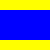 Løp Nr 1: Start, 1, 2, 1, 2 og målLøp Nr.2: 1, 2 og målLøp Nr.3: 1, 2, 1, 2,1, 2 og målHvilke løp som skal seiles vises som følger:Løp nr. 1 – varselsignal vises uten Tallstander.
Løp nr. 2 - Tallstander 1 vises sammen med varselsignalet.Løp nr. 3 – Tallstander 3 vises sammen med varselsignalet.Beskrivelse av merkene:Merkene 1 & 2 vil være store rød oppblåsbare sylinder bøye. Avvisningsmerke er oransje bøye som alltid skal rundes etter at merke 1 er rundet.Merkene skal holdes til babord ved runding. Startmerket vil være oransje flaggbøye. Målmerket vil være liten oransje bøye.